UGDYMO PLĖTOTĖS CENTRAS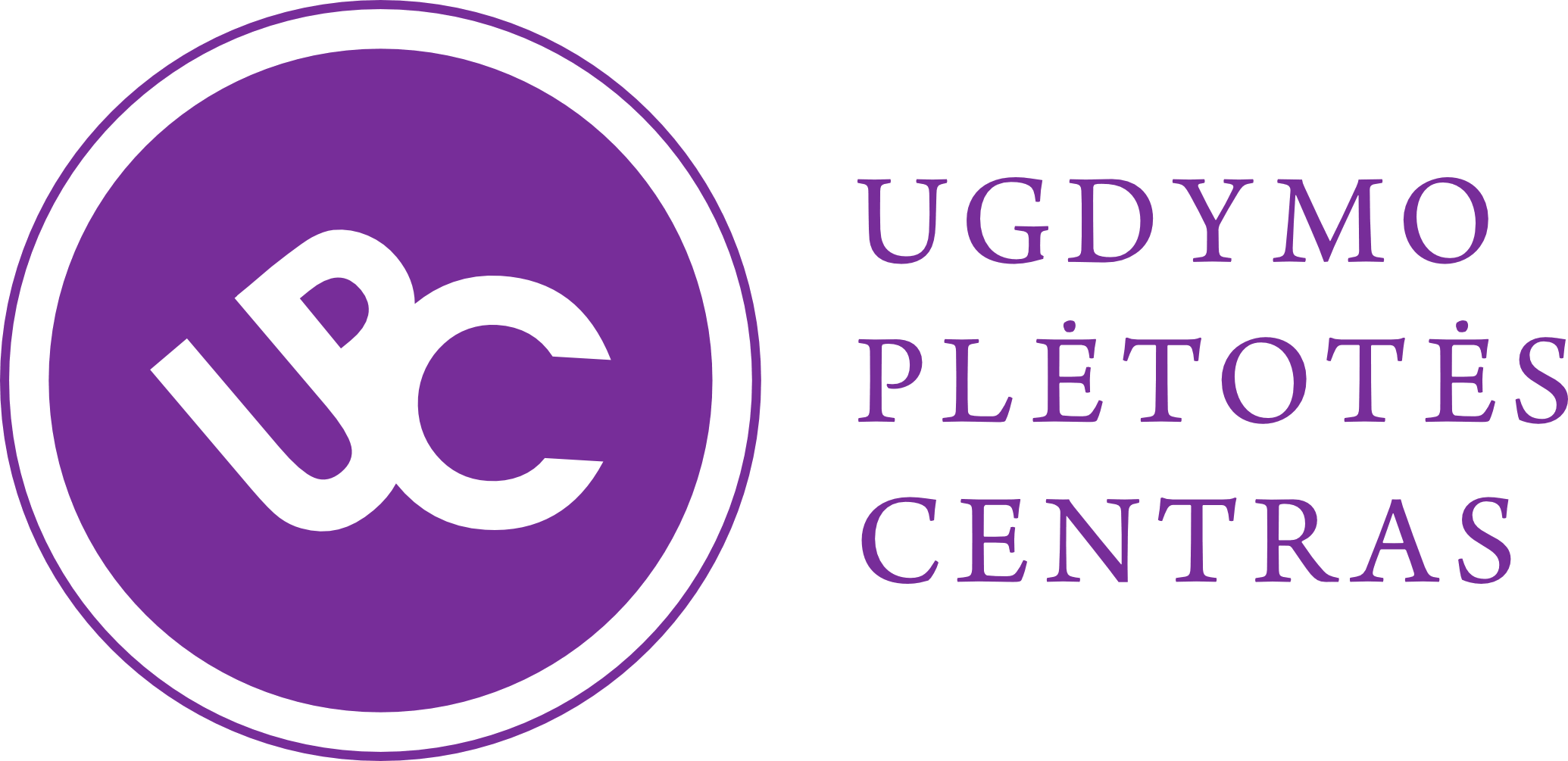 Vasaros kursų „MOKYMASIS TYRINĖJANT“, skirtų technologijų, menų, etninės kultūros, pradinio ugdymo ir profesijos mokytojams,PRELIMINARI  PROGRAMA2016 m. birželio 13–15 d.Ugdymo plėtotės centras, 201–202 aud., M. Katkaus g. 44, VilniusTikslas – tobulinti mokytojų dalykinę kompetenciją ugdyti mokinių gebėjimus pasigaminti mušamuosius (ritminius, toninius) instrumentus, taikant mokymosi tyrinėjant metodus ir racionaliai naudojant gamtos išteklius bei panaudotus daiktus.Programos uždaviniai:aptarti ir turima patirtimi pagrįsti technologijų, menų (muzikos, dailės, dizaino), etninės kultūros bei pradinio ugdymo bendrosiose programose įvardintas mokymosi tyrinėjant nuostatas, pasigaminti mušamuosius (ritminius, toninius) instrumentus, naudojant gamtos išteklius bei panaudotus daiktus, kaip mokymosi tyrinėjant objektus,reflektuoti savo, kaip ugdymo proceso, grindžiamo mokymosi tyrinėjant metodu, organizatoriaus, patirtį. DalyviaiTechnologijų, menų (muzikos, dailės, dizaino), etninės kultūros, pradinio ugdymo ir profesijos mokytojai, įgyvendinantys minėtų dalykų bendrąsias programas.AktualumasMokymosi tyrinėjant aktualumas akcentuojamas naujausiuose ugdymo turinio įgyvendinimo dokumentuose – Pradinio, pagrindinio ir vidurinio ugdymo programų apraše bei Geros mokyklos koncepcijoje. Seminaro dalyviai, gamindami instrumentus, susipažins su tyrinėjimo objektais ir technikomis (STEAM žingsniais), atras jų pritaikymo galimybes kuriant ugdymo(si) aplinkas, valdant mokymo(si) procesą. Ieškant dermės tarp dalykų ir išryškinant jų integracinius ryšius kūrybinėse dirbtuvėse, gaminant žaislinius, ritminius mušamuosius instrumentus, bus naudojami gamtos ištekliai bei panaudoti daiktai, analizuojama ir pristatoma patirtis, t. y. kokias kompetencijas ugdymo proceso dalyviai patobulina naudodami vieną ar kitą tyrinėjimo techniką. Edukacinėse išvykose „Tradicija ir dabartis“, „UNESCO paveldas Lietuvoje“ bus įtvirtinama mokymosi tyrinėjant samprata ir programos „Darnusis vystymasis – 2030“ nuostatos. Kompetencijos, kurias patobulins dalyviai:kurti ugdymo(si) aplinkas;valdyti mokymo(si) procesą.Su Jumis dirbs ir bendraus: Eglė Vaivadienė, Ugdymo plėtotės centro Ugdymo turinio skyriaus metodininkė, Vida Auglienė, Klaipėdos „Vėtrungės“ gimnazijos muzikos mokytoja ekspertė, Donatas Kriukas, Vilniaus Salomėjos Nėries gimnazijos technologijų mokytojas metodininkas, Meilės Lukšienės premijos laureatas,dr. Elvyda Lazauskaitė, Lietuvos nacionalinio muziejaus Etninės kultūros skyriaus mokslinė darbuotoja, Lietuvių etnografijos enciklopedinio žodyno (2015) bendraautorė,Lina Mačiulienė, Vilniaus Prano Mašioto pradinės mokyklos muzikos mokytoja metodininkė,Daiva Merkienė, Vilniaus Mykolo Biržiškos gimnazijos muzikos mokytoja ekspertė,Daiva Sabaliauskienė, Alytaus Putinų gimnazijos technologijų mokytoja metodininkė, Alytaus Putinų gimnazijos direktorė,Irena Staknienė, Vilniaus Abraomo Kulviečio klasikinės gimnazijos dailės mokytoja ekspertė, vadovėlių ir bendrųjų programų bendraautorė,Milda Valančiauskienė, UNESCO nacionalinės komisijos Lietuvoje Kultūros programų vadovė,tautodailininkai, liaudies menininkai ir kiti.RYŠIAMS:Ugdymo turinio klausimais – Eglė Vaivadienė, Ugdymo turinio skyriaus Gamtos, tiksliųjų mokslų ir technologijų poskyrio metodininkė, tel. (8 5)  210 9826, el. p. Egle.Vaivadiene@upc.smm.lt.Programos įgyvendinimo klausimais – Alė Vilutienė, Ugdymo turinio įgyvendinimo ir organizavimo skyriaus metodininkė, tel. (8 5)  277 2194, el. p. Ale.Vilutiene@upc.smm.lt.Organizaciniais klausimais – Regina Žukienė, Ugdymo turinio įgyvendinimo ir organizavimo skyriaus metodininkė, tel. (8 5)  277 2840, el. p. Regina.Zukiene@upc.smm.lt.LaikasTemosTemos2016 m. birželio 13 d. (pirmadienis)2016 m. birželio 13 d. (pirmadienis)2016 m. birželio 13 d. (pirmadienis)9.00–10.00Dalyvių registracija.Dalyvių registracija.10.00–10.15Technologijos STEAM ugdymo požiūriu.Technologijos STEAM ugdymo požiūriu.10.15–11.30Pradinio ugdymo programos „Muzika“, „Dailė ir darbeliai“ STEAM kontekste: gairės ir praktiniai klausimai, praktiniai ir metodikos pavyzdžiai.Dizaino ir konstrukcinių medžiagų programa STEAM kontekste: gairės ir praktiniai klausimai, praktiniai ir metodikos pavyzdžiai. Savarankiškas darbas (idėjų mugė).Pradinio ugdymo programos „Muzika“, „Dailė ir darbeliai“ STEAM kontekste: gairės ir praktiniai klausimai, praktiniai ir metodikos pavyzdžiai.Dizaino ir konstrukcinių medžiagų programa STEAM kontekste: gairės ir praktiniai klausimai, praktiniai ir metodikos pavyzdžiai. Savarankiškas darbas (idėjų mugė).11.30–11.50PertraukaPertrauka11.50–13.20Technologijų, menų, etninės kultūros, pradinio ugdymo ir profesijos mokytojų patirtis. Su mokiniais pasigamintų instrumentų pristatymai, apmąstymai, diskusijos. Kūrybinės dirbtuvės.Technologijų, menų, etninės kultūros, pradinio ugdymo ir profesijos mokytojų patirtis. Su mokiniais pasigamintų instrumentų pristatymai, apmąstymai, diskusijos. Kūrybinės dirbtuvės.13.20–13.30PertraukaPertrauka13.30–14.30Tyrinėjimo technikos gaminant instrumentus (STEAM žingsniai). Kūrybinės dirbtuvės.Tyrinėjimo technikos gaminant instrumentus (STEAM žingsniai). Kūrybinės dirbtuvės.14.30–14.40PertraukaPertrauka14.40–17.00Tradicija ir dabartis. Edukacinė išvyka į Lietuvos nacionalinį muziejų (Kosčiuškos g. 3, Vilnius). Susipažinimas su LNM fonduose saugomais muzikos instrumentais – kaip tyrinėjimo objektu. Tradicija ir dabartis. Edukacinė išvyka į Lietuvos nacionalinį muziejų (Kosčiuškos g. 3, Vilnius). Susipažinimas su LNM fonduose saugomais muzikos instrumentais – kaip tyrinėjimo objektu. 2016 m. birželio 14 d. (antradienis)2016 m. birželio 14 d. (antradienis)2016 m. birželio 14 d. (antradienis)9.00–9.15S – SukurkT – TirkE – EksperimentuokA – AtraskM – MuzikuokMOKYMASIS TYRINĖJANT9.15–10.30Tyrinėjimo technikos gaminant instrumentus verslumo kontekste.Kūrybinės dirbtuvės – KURIU, TAIKAU, DALINUOSI.Tyrinėjimo technikos gaminant instrumentus verslumo kontekste.Kūrybinės dirbtuvės – KURIU, TAIKAU, DALINUOSI.10.30–10.50PertraukaPertrauka10.50–12.20Gamta – mūsų draugas / namai. Kūrybinės dirbtuvės – kūrybiškumas, verslumas. Kūrybinių darbų pristatymas.Gamta – mūsų draugas / namai. Kūrybinės dirbtuvės – kūrybiškumas, verslumas. Kūrybinių darbų pristatymas.12.20–12.30PertraukaPertrauka12.30–13.30Pasaulis po vienu stogu („Darnusis vystymasis – 2030“). Darbas grupėmis. Repeticija su pasigamintais žaisliniais instrumentais.Pasaulis po vienu stogu („Darnusis vystymasis – 2030“). Darbas grupėmis. Repeticija su pasigamintais žaisliniais instrumentais.13.30–14.00PertraukaPertrauka14.00–16.00UNESCO paveldas Lietuvoje. Edukacinė išvyka į UNESCO nacionalinės komisijos būstinę Lietuvoje (Šv. Jono g. 11, Vilnius). Susipažinimas su tyrinėjimo objektais.UNESCO paveldas Lietuvoje. Edukacinė išvyka į UNESCO nacionalinės komisijos būstinę Lietuvoje (Šv. Jono g. 11, Vilnius). Susipažinimas su tyrinėjimo objektais.2016 m. birželio 15 d. (trečiadienis)2016 m. birželio 15 d. (trečiadienis)2016 m. birželio 15 d. (trečiadienis)9.00–10.15Tęsinys. Pasaulis po vienu stogu („Darnusis vystymasis – 2030“).Kūrybinės dirbtuvės. Kūrybinių darbų pristatymas.Tęsinys. Pasaulis po vienu stogu („Darnusis vystymasis – 2030“).Kūrybinės dirbtuvės. Kūrybinių darbų pristatymas.10.15–11.30Elementarioji muzikos teorija, dailė ir darbeliai, technologijos, etninė kultūra linksmai. Kūrybinės dirbtuvės.Elementarioji muzikos teorija, dailė ir darbeliai, technologijos, etninė kultūra linksmai. Kūrybinės dirbtuvės.11.30–11.50PertraukaPertrauka11.50–12.50Sąvokų ir terminų įtvirtinimas, naudojant pagamintus instrumentus – kaip tyrinėjimo objektus.Kūrybinės dirbtuvės. Kūrybinių darbų pristatymas.Sąvokų ir terminų įtvirtinimas, naudojant pagamintus instrumentus – kaip tyrinėjimo objektus.Kūrybinės dirbtuvės. Kūrybinių darbų pristatymas.12.50–13.00PertraukaPertrauka13.00–14.30„Mokymasis tyrinėjant“. Diskusija su socialinių partnerių atstovais: Lietuvos technologijų, Lietuvos muzikos, Lietuvos dailės mokytojų, Lietuvos pradinio ugdymo pedagogų, Lietuvos pradinio ugdymo mokyklų atstovų, Lietuvos profesinio mokymo įstaigų asociacijos, Lietuvos dailės ugdytojų draugija, Rytų Lietuvos mokytojų sąjunga, aukštosios, profesinės mokyklos, Lietuvių literatūros ir tautosakos, Lietuvos kultūros tyrimų institutai, Lietuvių etninės kultūros draugija, Lietuvos etninės kultūros ugdytojų sąjunga, Etninės kultūros globos taryba prie Lietuvos Respublikos Seimo, portalas „Alkas.lt“ ir kt.Renginio refleksija, susitarimai. Baigiamasis koncertas.„Mokymasis tyrinėjant“. Diskusija su socialinių partnerių atstovais: Lietuvos technologijų, Lietuvos muzikos, Lietuvos dailės mokytojų, Lietuvos pradinio ugdymo pedagogų, Lietuvos pradinio ugdymo mokyklų atstovų, Lietuvos profesinio mokymo įstaigų asociacijos, Lietuvos dailės ugdytojų draugija, Rytų Lietuvos mokytojų sąjunga, aukštosios, profesinės mokyklos, Lietuvių literatūros ir tautosakos, Lietuvos kultūros tyrimų institutai, Lietuvių etninės kultūros draugija, Lietuvos etninės kultūros ugdytojų sąjunga, Etninės kultūros globos taryba prie Lietuvos Respublikos Seimo, portalas „Alkas.lt“ ir kt.Renginio refleksija, susitarimai. Baigiamasis koncertas.